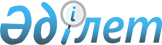 "Зияткерлік меншік құқықтарын қорғау жөнінде комиссия құру туралы" Қазақстан Республикасы Үкіметінің 2010 жылғы 9 наурыздағы № 181 қаулысына өзгерістер енгізу туралы
					
			Күшін жойған
			
			
		
					Қазақстан Республикасы Үкіметінің 2012 жылғы 24 желтоқсандағы № 1661 Қаулысы. Күші жойылды - Қазақстан Республикасы Үкіметінің 2017 жылғы 31 мамырдағы № 318 қаулысымен
      Ескерту. Күші жойылды - ҚР Үкіметінің 31.05.2017 № 318 қаулысымен.
      Қазақстан Республикасының Үкіметі ҚАУЛЫ ЕТЕДІ:
      1. "Зияткерлік меншік құқықтарын қорғау жөнінде комиссия құру туралы" Қазақстан Республикасы Үкіметінің 2010 жылғы 9 наурыздағы № 181 қаулысына мынадай өзгерістер енгізілсін:
      көрсетілген қаулымен бекітілген Зияткерлік меншік құқықтарын қорғау жөніндегі комиссияның құрамына мыналар енгізілсін:
      Боданов                – Қазақстан Республикасы Экономикалық қылмысқа
      Айвар Жиреншіұлы         және сыбайлас жемқорлыққа қарсы күрес
                               агенттігі (қаржы полициясы) төрағасының
                               орынбасары (келісім бойынша)
      Изатуллин              – "Атамекен" Одағы" Қазақстанның ұлттық
      Данияр Қайырбекұлы       экономикалық палатасы" заңды тұлғалар
                               бірлестігінің құқықтық мәселелер жөніндегі
                               басқарушы директоры (келісім бойынша)
      Шәйкенова              - Қазақстан қонақүйлер және мейрамханалар
      Рашида Рашидқызы         қауымдастығының президенті (келісім бойынша)
      Қонысбаев              – Alatau IT City ақпараттық технологиялар
      Әмірет Тұяқұлы           паркін дамытуға ықпал ету қауымдастығының
                               президенті (келісім бойынша);
      көрсетілген құрамнан: Дәулет Рымтайұлы Айтжанов, Рүстем Дәулетбекұлы Жаппарбеков шығарылсын.
      2. Осы қаулы қол қойылған күнінен бастап қолданысқа енгізіледі.
					© 2012. Қазақстан Республикасы Әділет министрлігінің «Қазақстан Республикасының Заңнама және құқықтық ақпарат институты» ШЖҚ РМК
				
Қазақстан Республикасының
Премьер-Министрі
С. Ахметов